	ÖZGEÇMİŞ	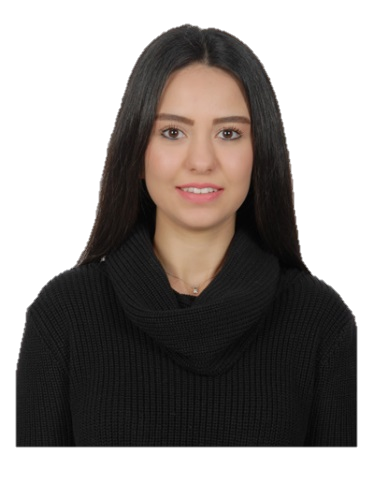 KİŞİSEL BİLGİLERİsim: ÖnaySoyisim: Çiçek Cinsiyet: KadınDoğum Tarihi: 07.09.1991Doğum Yeri: GazimağusaMedeni Durum: EvliUyruk: KKTCİLETİŞİM BİLGİLERİEv Adresi: Sonay Beyzade Sokak, Selba Life Apartmanı Daire: 4, Göçmenköy, Lefkoşa, Kuzey Kıbrıs. Ev Tel:  22 31 838Cep Tel: 0542 855 55 56E-posta: onaycicek5@gmail.comEĞİTİMAğustos 2013- Haziran 2015                Gelişim Psikolojisi Yüksek Lisans Eğitimi (MS)                                                                 Psikoloji Bölümü                                                                 Fen ve Edebiyat Fakültesi              	                                        Doğu Akdeniz Üniversitesi                                                                  Gazimağusa, Kuzey KıbrısŞubat 2009-Haziran 2013                        Psikoloji Bölümü Lisans Eğitimi (BSc)                                                                 Fen ve Edebiyat Fakültesi              	                                        Doğu Akdeniz Üniversitesi                                                                 Gazimağusa, Kuzey Kıbrıs                                                                   Fen ve Edebiyat Fakültesi ve Psikoloji Bölüm Birincisi (CGPA:3.94/4.00)Temmuz 2010                                          Bromley Language Center                                                                 Pratik İngilizce Kursu                                                                 15 saat haftada (3 hafta)                                                                 Bromley/İngiltereEylül 2005 - Haziran 2009                      Mezun                                                                 Namık Kemal Lisesi                                                                 Gazimağusa, Kuzey Kıbrıs İŞ TECRÜBESİ(Eylül 2013- Şubat 2015)                     Yarı-zamanlı Araştırma Görevlisi 	       Psikolojik Danışmanlık ve Araştırma Merkezi                                                              (DAÜ-PDRAM)                                                                          Doğu Akdeniz Üniversitesi(Mart 2014-Haziran 2014)                  Stajyer     Prof. Dr. Biran Mertan Süpervizörlüğü eşliğinde     Zorunlu, ödeneksiz, 150 saat     Alasya İlkokulu     Gazimağusa, Kuzey Kıbrıs (Temmuz-Ağustos) 2012                  Stajyer                                                           Gönüllü, ödeneksiz                                                                                                                     Barış, Ruh ve Sinir Hastalıkları Hastanesi                                                            Lefkoşa, Kuzey Kıbrıs(Nisan-Mayıs) 2013                           Stajyer                                                           Gönüllü, ödeneksiz                                                                                                                     Mickey Mouse Anaokulu ve Etüt Merkezi                                                           Gazimağusa, Kuzey KıbrısSERTİFİKALARYüksek Şeref Belgeleri:Yüksek Şeref Belgesi, Doğu Akdeniz Üniversitesi, (Bahar, 2012-2013)Yüksek Şeref Belgesi, Doğu Akdeniz Üniversitesi, (Güz, 2012-2013)Yüksek Şeref Belgesi, Doğu Akdeniz Üniversitesi, (Bahar, 2011-2012)Yüksek Şeref Belgesi, Doğu Akdeniz Üniversitesi, (Güz, 2011-2012)Yüksek Şeref Belgesi, Doğu Akdeniz Üniversitesi, (Bahar, 2010-2011)Yüksek Şeref Belgesi, Doğu Akdeniz Üniversitesi, (Güz, 2010-2011)Yüksek Şeref Belgesi, Doğu Akdeniz Üniversitesi, (Bahar, 2009-2010)Teşekkür Belgeleri:9th Psikoloji Günleri, Doğu Akdeniz Üniversitesi, Psikoloji Öğrencileri Kulübü (Mayıs 11-13, 2015)Bölüm Araştırma Projesine Araştırma Asistanı olarak katkı koyulduğu için Teşekkür Belgesi, Doğu Akdeniz Üniversitesi, Psikoloji Bölümü (Bahar, 2013)Bölüm Araştırma Projesine Araştırma Asistanı olarak katkı koyulduğu için Teşekkür Belgesi, Doğu Akdeniz Üniversitesi, Psikoloji Bölümü (Bahar, 2012)Psikoloji Bölümü Yayın Kurulu Üyesi olarak katkı koyulduğu için Teşekkür Belgesi, (Bahar, 2012-2013)Psikoloji Bölümü Yayın Kurulu Üyesi olarak katkı koyulduğu için Teşekkür Belgesi, (Güz, 2012)Akran Destek Programına verilen destek için Teşekkür Belgesi, Doğu Akdeniz Üniversitesi, Psikoloji Bölümü (Bahar, 2012)Akran Destek Programına verilen destek için Teşekkür Belgesi, Doğu Akdeniz Üniversitesi, Psikoloji Bölümü (Güz, 2011-2012)Akran Destek Programına verilen destek için Teşekkür Belgesi, Doğu Akdeniz Üniversitesi, Psikoloji Bölümü (Bahar, 2011)Katılım Belgeleri:Kıbrıs Türk Tabipleri Odası ve Türkiye Çocuk ve Genç Psikiyatrisi Derneği Ergen Komisyonu İşbirliğinde düzenlenen “Kuzey Kıbrıs-Türkiye Ergen Günleri Sempozyumu”  (Aralık 13-14, 2014)DAÜ-PDRAM ve Psikoloji Öğrencileri Kulübü işbirliğinde 25 Kasım Kadına Yönelik Şiddetle Mücadele ve Dayanışma Günü adına düzenlenen “Philomena Film Screening and Discussion” (Kasım 25, 2014)8th Psikoloji Günleri, Doğu Akdeniz Üniversitesi, Psikoloji Öğrencileri Kulübü (Mayıs 14-16, 2014)“The Role of Different Writing Systems on Literacy Acquisition” Doç. Dr. İlhan Raman, Doğu Akdeniz Üniversitesi, Psikoloji Öğrencileri Kulubü (Nisan, 2014)7th Psikoloji Günleri, Doğu Akdeniz Üniversitesi, Doğu Akdeniz Üniversitesi, Psikoloji Öğrencileri Kulübü (Nisan 24-25-26, 2013)“25 Kasım Kadına Yönelik Şiddetle Mücadele ve Dayanışma Günü Belgesel Film Gösterimi ve Paylaşım Toplantısı” Doç. Dr. Biran Mertan, DAÜ-PDRAM (Aralık 23, 2012)6th Psikoloji Günleri, Doğu Akdeniz Üniversitesi, Doğu Akdeniz Üniversitesi, Psikoloji Öğrencileri Kulubü ( Mayıs 9-11, 2012)Doç. Dr. İlhan Raman, Yrd. Doç. Dr. V. Doğu Erdener and Öğretim Üyesi Christine Kannur tarafından verilen “Second Language Acquisition- How & Why” başlıklı panel, Doğu Akdeniz Üniversitesi, Psikoloji Öğrencileri Kulübü ( Aralık 21, 2011)Psk. Dr. Sedat Işıklı, Uzm. Psk. Mehin Akhun, Uzm. Psk. Sinem Ceral, and Psk. Dr. Fatih Bayraktar katılımıyla “Bağımsız Psikologlar İnisiyatifi II. Psikoloji Bahar Kampı” ( Ekim 1-2, 2011)Uzm. Psk. Emre Konuk tarafından verilen çalışma grubu “EMDR’a Giriş” (Temmuz, 21-24, 2011)XVI. Ulusal Psikoloji Öğrencileri Kongresi “İçimizdeki Sınırları Aşmak” (Temmuz 21-24, 2011)5th Psikoloji Günleri, Doğu Akdeniz Üniversitesi, Doğu Akdeniz Üniversitesi, Psikoloji Öğrencileri Kulübü (Nisan 21-22, 2011)“21. Yüzyılda Lider Bir İnsan Olabilmek” konulu konferans, Doğu Akdeniz Üniversitesi, Toplumsal Hizmetler Kulübü (Nisan 18, 2011)TAMAMLANAN ARAŞTIRMA PROJELERİYüksek Lisans Tez Projesi:  “Extended Contact through Story Reading in Turkish Cypriot Children” (Doç. Dr. Şenel Hüsnü Raman süpervizörlüğü eşliğinde)Mertan, B. Husnu, S. & Çicek, O. (2015). Improving outgroup attitudes and enhancing intentions toward contact with Greek Cypriots using an extended contact intervention in Turkish Cypriot children. European Conference of Developmental Psychology (ECDP), Prague, Portugal.Husnu, S., Mertan, B., & Çicek, O. (2015). Reducing Turkish Cypriot children’s prejudice toward Greek Cypriots: Extended contact through story telling. Manuscript under review.DİLLERTürkçe Anadili.Akıcı İngilizce.BİLGİSAYAR BECERİLERİWindows paket programları (Microsoft Word, Microsoft PowerPoint, Microsoft Excel, İnternet Explorer)Statistical Packages for Social Sciences (SPSS)KİŞİSEL BECERİLERİyi iletişim becerileri.Düşünce becerileri örneğin bilgiyi biriktirme, analiz etme ve uygulama.Zamanı iyi kullanma becerileri örneğin öncelikler belirleme ve işlerin ne kadar zaman alacağını önceden tahmin etme, günlük ve haftalık yapılacaklar listesi hazırlama.İyi kişilerarası insan ilişkileri (diğer kişilerle nasıl ilişki kuracağını bilme ve işbirliği yaparak çözüme ve fikir birliğine ulaşabilme).Bireysel veya grup olarak çalışabilmek.Detaylara dikkat etmek ve önem vermek.Hedef odaklı.Dakik.Yüksek enerji seviyesi.Iyi ve aktif dinleyici, sadık ve sakin.Çalışkan ve öğrenmeye istekli.Sürüş ehliyeti sahibi.ÜYELİKLERDoğu Akdeniz Üniversitesi, Psikoloji Öğrencileri Kulübü (2009-2015)Doğu Akdeniz Üniversitesi, Psikoloji Bölümü Yayın Kurulu Üyesi (2012-2013) HOBİLERFiziksel aktiviteler (plates).Kitap okumak.Sinemaya ve tiyatroya gitmek.REFERANSLARProf. Dr. Biran MertanDAÜ-PDRAM Başkanı ve DAÜ Psikoloji Bölümü Öğretim ÜyesiGazimağusa, Kuzey Kıbrıs630 22 51/6301389biran.mertan@emu.edu.trDoç. Dr. Şenel Hüsnü RamanDAÜ-Psikoloji Bölümü BaşkanıGazimağusa, Kuzey Kıbrıs6301389shenelhusnu.raman@emu.edu.trÖzlem GürüzDirektörMickey Mouse Anaokulu ve Etüt MerkeziGazimağusa, Kuzey Kıbrıs0542 850 1985